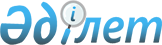 Орал қаласы бойынша 2018 жылға мектепке дейiнгi тәрбие мен оқытуға мемлекеттiк бiлiм беру тапсырысын, ата-ана төлемақысының мөлшерін бекіту туралы
					
			Күшін жойған
			
			
		
					Батыс Қазақстан облысы Орал қаласы әкімдігінің 2018 жылғы 17 мамырдағы № 1231 қаулысы. Батыс Қазақстан облысының Әділет департаментінде 2018 жылғы 7 маусымда № 5233 болып тіркелді. Күші жойылды - Батыс Қазақстан облысы Орал қалалық әкімдігінің 2019 жылғы 28 наурыздағы № 684 қаулысымен
      Ескерту. Күші жойылды - Батыс Қазақстан облысы Орал қаласы әкімдігінің 28.03.2019 № 684 қаулысымен (алғашқы ресми жарияланған күнінен кейін күнтізбелік он күн өткен соң қолданысқа енгізіледі).
      "Қазақстан Республикасындағы жергілікті мемлекеттік басқару және өзін-өзі басқару туралы" 2001 жылғы 23 қаңтардағы және "Білім туралы" 2007 жылғы 27 шілдедегі Қазақстан Республикасының Заңдарын басшылыққа ала отырып, қала әкімдігі ҚАУЛЫ ЕТЕДІ:
      1. Қосымшаға сәйкес Орал қаласы бойынша 2018 жылға мектепке дейiнгi тәрбие мен оқытуға мемлекеттiк бiлiм беру тапсырысын, ата-ана төлемақысының мөлшері бекітілсін.
      2. Орал қаласы әкімдігінің 2016 жылғы 3 маусымдағы № 1593 "2016 жылға мектепке дейінгі тәрбие мен оқытуға мемлекеттік білім беру тапсырысын, жан басына шаққандағы қаржыландыру және ата-ананың ақы төлеу мөлшерін бекіту туралы" (Нормативтік құқықтық актілерді мемлекеттік тіркеу тізілімінде № 4466 тіркелген, 2016 жылғы 21 шілдеде "Әділет" ақпараттық-құқықтық жүйесінде жарияланған) қаулысының күші жойылды деп танылсын.
      3. "Орал қаласы білім беру бөлімі" мемлекеттік мекемесінің басшысы (Ж.Төремұратова) осы қаулының әділет органдарында мемлекеттік тіркелуін, Қазақстан Республикасы нормативтік құқықтық актілерінің эталондық бақылау банкінде және бұқаралық ақпарат құралдарына оның ресми жариялануын қамтамасыз етсін.
      4. Осы қаулының орындалуын бақылау қала әкімінің орынбасары М.С.Нұржановқа жүктелсін.
      5. Осы қаулы алғашқы ресми жарияланған күнінен кейін күнтізбелік он күн өткен соң қолданысқа енгізіледі. 2018 жылға мектепке дейiнгi тәрбие мен оқытуға есептелген мемлекеттiк бiлiм беру тапсырысын, ата-ана төлемақысының мөлшері
      Ескертпе: аббревиатуралардың толық жазылуы:
      МКҚК - Мемлекеттік коммуналдық қазыналық кәсіпорны;
      КММ - Коммуналдық мемлекеттік мекемесі.
					© 2012. Қазақстан Республикасы Әділет министрлігінің «Қазақстан Республикасының Заңнама және құқықтық ақпарат институты» ШЖҚ РМК
				
      Қала әкімі

М.Мұқаев
2018 жылғы 17 мамыр
№ 1231 Орал қаласы
әкімдігінің қаулысына
қосымша
№

р/с
Мектепке дейінгі тәрбие және оқыту ұйымдарының атаулары
Мемлекеттiк бiлiм беру тапсырысы, орын саны
Мектепке дейінгі ұйымдарда бір айдағы жұмсалатын шығыстардың орташа құны (теңге)
Бір айға ата-ана төлемақысының мөлшері (теңге)
№

р/с
Мектепке дейінгі тәрбие және оқыту ұйымдарының атаулары
Мемлекеттiк бiлiм беру тапсырысы, орын саны
Мектепке дейінгі ұйымдарда бір айдағы жұмсалатын шығыстардың орташа құны (теңге)
Бір айға ата-ана төлемақысының мөлшері (теңге)
1.
Орал қаласы әкімдігі Орал қаласының білім беру бөлімінің "№1 "Айгөлек" бөбекжайы" МКҚК
140
26828
3 жасқа дейін - 9000

3-6 (7) жасқа дейін -12000
2.
"Орал қаласы әкімдігі Орал қаласының білім беру бөлімінің "№2 "Шағала" бөбекжайы" МКҚК
75
26828
3 жасқа дейін - 9000

3-6 (7) жасқа дейін -12000
3.
"Орал қаласы әкімдігі Орал қаласының білім беру бөлімінің №3 "Елочка" бөбекжайы" МКҚК
160
46548
-

 
4.
Орал қаласы әкімдігінің Орал қаласының білім беру бөлімінің "№4 "Березка" бөбекжайы" МКҚК
280
26828
3 жасқа дейін - 9000

3-6 (7) жасқа дейін -12000
5.
"Орал қаласы әкімдігі Орал қаласының білім беру бөлімінің "№5 "Сәуле" бөбекжайы" МКҚК
233
26828
3 жасқа дейін - 9000

3-6 (7) жасқа дейін -12000
6.
"Орал қаласы әкімдігі Орал қаласының білім беру бөлімінің "№6 "Шолпан" бөбекжайы" МКҚК
96
26828
3 жасқа дейін - 9000

3-6 (7) жасқа дейін -12000
7.
"Орал қаласы әкімдігі Орал қаласының білім беру бөлімінің №7 "Айналайын" бөбекжайы" МКҚК
140
26828
3 жасқа дейін - 9000

3-6 (7) жасқа дейін -12000
8.
Орал қаласы әкімдігі Орал қаласының білім беру бөлімінің "№8 "Сказка" бөбекжайы" МКҚК
280
28698
3 жасқа дейін - 9000

3-6 (7) жасқа дейін -12000
9.
Орал қаласы әкімдігі Орал қаласының білім беру бөлімінің "№9 "Еркемай" бөбекжайы" МКҚК
160
26828
3 жасқа дейін - 9000

3-6 (7) жасқа дейін -12000
10.
Орал қаласы әкімдігі Орал қаласының білім беру бөлімінің "№10 "Балапан" бөбекжайы" МКҚК
140
26828
3 жасқа дейін - 9000

3-6 (7) жасқа дейін -12000
11.
Орал қаласы әкімдігі Орал қаласының білім беру бөлімінің "Серебряков кентінің №11 "Ертөстік" бөбекжайы" МКҚК
25
26828
3 жасқа дейін - 9000

3-6 (7) жасқа дейін -12000
12.
Орал қаласы әкімдігі Орал қаласының білім беру бөлімінің "№12 "Аленушка" бөбекжайы" МКҚК
90
26828
3 жасқа дейін - 9000

3-6 (7) жасқа дейін -12000
13.
Орал қаласы әкімдігі Орал қаласының білім беру бөлімінің "№13 "Золотой ключик" бөбекжайы" МКҚК
233
26828
3 жасқа дейін - 9000

3-6 (7) жасқа дейін -12000
14.
Орал қаласы әкімдігі Орал қаласының білім беру бөлімінің "№14 "Колосок" бөбекжайы" МКҚК
140
26828
3 жасқа дейін - 9000

3-6 (7) жасқа дейін -12000
15.
Орал қаласы әкімдігі Орал қаласының білім беру бөлімінің "№15 "Ақбота" бөбекжайы" МКҚК
140
26828
3 жасқа дейін - 9000

3-6 (7) жасқа дейін -12000
16.
"Орал қаласы әкімдігі Орал қаласының білім беру бөлімінің "№16 "Лесная сказка" бөбекжайы" МКҚК
100
26828
3 жасқа дейін - 9000

3-6 (7) жасқа дейін -12000
17.
Орал қаласы әкімдігі Орал қаласының білім беру бөлімінің "№17 "Родничок" бөбекжайы" МКҚК
140
26828
3 жасқа дейін - 9000

3-6 (7) жасқа дейін -12000
18.
Орал қаласы әкімдігі Орал қаласының білім беру бөлімінің "№18 "Балдырған" бөбекжайы" МКҚК
140
26828
3 жасқа дейін - 9000

3-6 (7) жасқа дейін -12000
19.
"Орал қаласы әкімдігі Орал қаласының білім беру бөлімінің "№19 "Золотой петушок" бөбекжайы" МКҚК
140
26828
3 жасқа дейін - 9000

3-6 (7) жасқа дейін -12000
20.
Орал қаласы әкімдігі Орал қаласының білім беру бөлімінің "№20 "Балбөбек" бөбекжайы" МКҚК
140
26828
3 жасқа дейін - 9000

3-6 (7) жасқа дейін -12000
21.
"Орал қаласы әкімдігі Орал қаласының білім беру бөлімінің "№21 "Росинка" бөбекжайы" МКҚК
280
26828
3 жасқа дейін - 9000

3-6 (7) жасқа дейін -12000
22.
Орал қаласы әкімдігі Орал қаласының білім беру бөлімінің "№22 "Колобок" бөбекжайы" МКҚК
200
30464
3 жасқа дейін - 9000

3-6 (7) жасқа дейін -12000
23.
Орал қаласы әкімдігі Орал қаласының білім беру бөлімінің "№23 бөбекжайы Круглоозерный ауылы" МКҚК
25
26828
3 жасқа дейін - 9000

3-6 (7) жасқа дейін -12000
24.
Орал қаласы әкімдігі Орал қаласының білім беру бөлімінің "№24 "Солнышко" бөбекжайы" МКҚК
170
30678
3 жасқа дейін - 9000

3-6 (7) жасқа дейін -12000
25.
Орал қаласы әкімдігі Орал қаласының білім беру бөлімінің "№25 "Снежинка" бөбекжайы" МКҚК
280
26828
3 жасқа дейін - 9000

3-6 (7) жасқа дейін -12000
26.
Орал қаласы әкімдігі Орал қаласының білім беру бөлімінің №26 "Тұлпар" бөбекжайы" МКҚК
160
26828
3 жасқа дейін - 9000

3-6 (7) жасқа дейін -12000
27.
Орал қаласы әкімдігі Орал қаласының білім беру бөлімінің №27 "Жігер" бөбекжайы" МКҚК
280
26828
3 жасқа дейін - 9000

3-6 (7) жасқа дейін -12000
28.
Орал қаласы әкімдігі Орал қаласының білім беру бөлімінің "№28 "Қарлығаш" бөбекжайы" МКҚК
150
26828
3 жасқа дейін - 9000

3-6 (7) жасқа дейін -12000
29.
Орал қаласы әкімдігі Орал қаласының білім беру бөлімінің "№29 "Балауса" бөбекжайы" МКҚК
270
28174
3 жасқа дейін - 9000

3-6 (7) жасқа дейін -12000
30.
"Орал қаласы әкімдігі Орал қаласының білім беру бөлімінің №30 "Гүлдер" бөбекжайы" МКҚК
140
26828
3 жасқа дейін - 9000

3-6 (7) жасқа дейін -12000
31.
Орал қаласы әкімдігі Орал қаласының білім беру бөлімінің №31 "Балдәурен" бөбекжайы" МКҚК
75
26828
3 жасқа дейін - 9000

3-6 (7) жасқа дейін -12000
32.
Орал қаласы әкімдігінің Орал қаласының білім беру бөлімінің "№32 "Колокольчик" бөбекжайы" МКҚК
245
26828
3 жасқа дейін - 9000

3-6 (7) жасқа дейін -12000
33.
Орал қаласы әкімдігі Орал қаласының білім беру бөлімінің "№33 "Орленок" бөбекжайы" МКҚК
280
26828
3 жасқа дейін - 9000

3-6 (7) жасқа дейін -12000
34.
"Орал қаласы әкімдігі Орал қаласының білім беру бөлімінің "№34 "Балбұлақ" бөбекжай" МКҚК
280
26828
3 жасқа дейін - 9000

3-6 (7) жасқа дейін -12000
35.
"Орал қаласы әкімдігінің Орал қаласының білім беру бөлімінің "№35 "Шұғыла" бөбекжайы" МКҚК
270
26828
3 жасқа дейін - 9000

3-6 (7) жасқа дейін -12000
36.
"Орал қаласы әкімдігі Орал қаласының білім беру бөлімінің "№36 "Балақай" бөбекжайы" МКҚК
75
26828
3 жасқа дейін - 9000

3-6 (7) жасқа дейін -12000
37.
"Орал қаласы әкімдігі Орал қаласының білім беру бөлімінің "№37 "Жұлдыз-ай" бөбекжайы" МКҚК
280
26828
3 жасқа дейін - 9000

3-6 (7) жасқа дейін -12000
38.
Орал қаласы әкімдігі Орал қаласының білім беру бөлімінің "№38 "Жазира" бөбекжайы" МКҚК
175
26828
3 жасқа дейін - 9000

3-6 (7) жасқа дейін -12000
39.
"Орал қаласы әкімдігі Орал қаласының білім беру бөлімінің "№39 "Салтанат" бөбекжайы" МКҚК
280
26828
3 жасқа дейін - 9000

3-6 (7) жасқа дейін -12000
40.
"Орал қаласы әкімдігі Орал қаласының білім беру бөлімінің "№40 "Болашақ" бөбекжайы" МКҚК
280
26828
3 жасқа дейін - 9000

3-6 (7) жасқа дейін -12000
41.
"Орал қаласы әкімдігі Орал қаласының білім беру бөлімінің "№41 "Ақ тілек" бөбекжайы" МКҚК
140
26828
3 жасқа дейін - 9000

3-6 (7) жасқа дейін -12000
42.
"Орал қаласы әкімдігі Орал қаласының білім беру бөлімінің "№42 "Алтын сақа" бөбекжайы" МКҚК
240
26828
3 жасқа дейін - 9000

3-6 (7) жасқа дейін -12000
43.
"Орал қаласы әкімдігі Орал қаласының білім беру бөлімінің "№43 "Өркен" бөбекжайы" МКҚК 
140
26828
3 жасқа дейін - 9000

3-6 (7) жасқа дейін -12000
44.
"Орал қаласы әкімдігі Орал қаласының білім беру бөлімінің "№44 "Мерей" бөбекжайы" МКҚК
280
26828
3 жасқа дейін - 9000

3-6 (7) жасқа дейін -12000
45.
"Орал қаласы әкімдігі Орал қаласының білім беру бөлімінің "№45 "Нұрсәт" бөбекжайы" МКҚК
290
27767
3 жасқа дейін - 9000

3-6 (7) жасқа дейін -12000
46.
Орал қаласы әкімдігінің Орал қаласының білім беру бөлімінің "№46 "Ақжайық" бөбекжайы" МКҚК
290
26828
3 жасқа дейін - 9000

3-6 (7) жасқа дейін -12000
47.
"Орал қаласы әкімдігі Орал қаласының білім беру бөлімінің №47 "Бәйтерек" бөбекжайы" МКҚК
360
28282
3 жасқа дейін - 9000

3-6 (7) жасқа дейін -12000
48.
Орал қаласы әкімдігі Орал қаласының білім беру бөлімінің №48 "Мұрагер" бөбекжайы" МКҚК
350
28324
3 жасқа дейін - 9000

3-6 (7) жасқа дейін -12000
49.
"Орал қаласының білім беру бөлімінің №49 "Ақниет" бөбекжайы" МКҚК
360
26828
3 жасқа дейін - 9000

3-6 (7) жасқа дейін -12000
50.
Орал қаласы әкімдігі Орал қаласының білім беру бөлімінің №50 "Заңғар" бөбекжайы" МКҚК
360
26828
3 жасқа дейін - 9000

3-6 (7) жасқа дейін -12000
51.
"№3 орта жалпы білім беретін мектеп" КММ жанындағы шағын орталық
25
12410
3-6 (7) жасқа дейін -9000
52.
"А.С.Макаренко атындағы №6 орта жалпы білім беретін мектеп" КММ жанындағы шағын орталық
25
15800
3-6 (7) жасқа дейін -9000
53.
"№7 орта жалпы білім беретін мектеп" КММ жанындағы шағын орталық
25
15080
3-6 (7) жасқа дейін -9000
54.
"№9 орта жалпы білім беретін мектеп" КММ жанындағы шағын орталық
25
12840
3-6 (7) жасқа дейін -9000
55.
"Ахмет Байтұрсынов атындағы №10 жалпы орта білім беретін мектеп" КММ жанындағы шағын орталық
50
10880
3-6 (7) жасқа дейін -9000
56.
"№12 жалпы орта білім беретін мектеп" КММ жанындағы шағын орталық
25
10670
3-6 (7) жасқа дейін -9000
57.
"№13 орта жалпы білім беретін мектеп" КММ жанындағы шағын орталық
50
11580
3-6 (7) жасқа дейін -9000
58.
"№16 орта жалпы білім беретін мектеп" КММ жанындағы шағын орталық
50
13310
3-6 (7) жасқа дейін -9000
59.
"№21 орта жалпы білім беретін мектебі" КММ жанындағы шағын орталық
25
13050
3-6 (7) жасқа дейін -9000
60.
"№23 орта жалпы білім беретін мектеп" КММ жанындағы шағын орталық
75
12050
3-6 (7) жасқа дейін -9000
61.
"№24 орта жалпы білім беретін мектеп" КММ жанындағы шағын орталық
25
9750
3-6 (7) жасқа дейін -9000
62.
"№26 орта жалпы білім беретін мектеп" КММ жанындағы шағын орталық
25
10530
3-6 (7) жасқа дейін -9000
63.
"№32 орта жалпы білім беретін мектеп" КММ жанындағы шағын орталық
50
12830
3-6 (7) жасқа дейін -9000
64.
"№39 орта жалпы білім беретін мектеп" КММ жанындағы шағын орталық
25
14700
3-6 (7) жасқа дейін -9000
65.
"№40 орта жалпы білім беретін мектебі" КММ жанындағы шағын орталық
25
12650
3-6 (7) жасқа дейін -9000
66.
"Круглоозерный

орта жалпы білім беретін мектеп" КММ жанындағы шағын орталық
25
6770
3-6 (7) жасқа дейін -9000
67.
"№47 жалпы орта білім беретін мектеп" КММ жанындағы шағын орталық
50
27700
3-6 (7) жасқа дейін -9000
68.
"№1 орта жалпы білім беретін мектеп" КММ жанындағы шағын орталық
50
12520
3-6 (7) жасқа дейін -9000
69.
"№2 орта жалпы білім беретін мектеп" КММ 

жанындағы шағын орталық
50
11480
3-6 (7) жасқа дейін -9000
70.
"№3 орта жалпы білім беретін мектеп" КММ жанындағы шағын орталық
25
11250
3-6 (7) жасқа дейін -9000
71.
"№4 орта жалпы білім беретін мектеп" КММ жанындағы шағын орталық
50
6611
3-6 (7) жасқа дейін -9000
72.
"№5 орта жалпы білім беретін мектеп" КММ жанындағы шағын орталық
75
11090
3-6 (7) жасқа дейін -9000
73.
 "№12 орта жалпы білім беретін мектеп" КММ жанындағы шағын орталық
25
13300
3-6 (7) жасқа дейін -9000
74.
"№14 жалпы орта білім беретін мектеп" КММ жанындағы шағын орталық
25
20340
3-6 (7) жасқа дейін -9000
75.
"№17 жалпы орта білім беретін мектеп" КММ жанындағы шағын орталық
25
14060
3-6 (7) жасқа дейін -9000
76.
"№19 орта жалпы білім беретін мектеп" КММ жанындағы шағын орталық
75
11510
3-6 (7) жасқа дейін -9000
77.
"№21 орта жалпы білім беретін мектеп" КММ жанындағы шағын орталық
25
11704
3-6 (7) жасқа дейін -9000
78.
"№24 орта жалпы білім беретін мектебі" КММ жанындағы шағын орталық
75
11420
3-6 (7) жасқа дейін -9000
79.
"№25 орта жалпы білім беретін мектеп" КММ жанындағы шағын орталық
25
16440
3-6 (7) жасқа дейін -9000
80.
"№26 орта жалпы білім беретін мектеп" КММ жанындағы шағын орталық
25
15350
3-6 (7) жасқа дейін -9000
81.
"№40 орта жалпы білім беретін мектеп" КММ жанындағы шағын орталық
25
10960
3-6 (7) жасқа дейін -9000
82.
"№45 орта жалпы білім беретін мектеп" КММ жанындағы шағын орталық
25
13590
3-6 (7) жасқа дейін -9000
83.
"Круглоозерный

орта жалпы білім беретін мектеп" КММ жанындағы шағын орталық
25
10460
3-6 (7) жасқа дейін -9000